В целях обеспечения бесперебойного, безопасного движения, недопущения разрушений автомобильных дорог общего пользования местного значения Цивильского муниципального округа, а также сохранности искусственных сооружений на них в период прохождения весеннего паводка 2023 года администрация, Цивильского муниципального округаПОСТАНОВЛЯЕТ:1. Ввести с 03 апреля по 30 апреля 2023 г. временное ограничение движения транспортных средств с допустимой нагрузкой на каждую ось при одиночной оси – 5 тс (50 кН), тележке – 4 тс (40 кН), трехосной тележке – 4 тс (40 кН) на автомобильных дорогах общего пользования местного значения. 2. Утвердить перечень автомобильных дорог общего пользования местного значения в Цивильском муниципальном округе Чувашской Республики, на которых вводится временное ограничение движения транспортных средств согласно приложению № 1 к настоящему постановлению.	3. Отделу строительства, дорожного хозяйства и ЖКХ УБиРТ администрации Цивильского муниципального округа:	- обеспечить в период временного ограничения движения в весенний период своевременную выдачу специальных разрешений на движение по автомобильным дорогам общего пользования местного значения в Цивильском районе Чувашской Республике транспортных средств, с грузом или без груза, нагрузки на оси которых превышают предельно допустимые нагрузки, установленные настоящим приказом, в соответствии с законодательством Российской Федерации и законодательством Чувашской Республики, регламентирующим движение тяжеловесных транспортных средств;	- обеспечить установку соответствующих дорожных знаков, ограничивающих полную массу транспортного средства и скоростной режим проезда по дорогам общего пользования местного значения, обслуживающими дорожными организациями по содержанию данных дорог (ООО «Воддорстрой», ООО «Ликта»);	- заблаговременно разместить в средствах массовой информации сообщение о сроках ограничения движения транспортных средств и о возможных путях объезда.	4. Установить, что предусмотренное настоящим постановлением ограничения движения транспортных средств не распространяются на транспортные средства, осуществляющие перевозки пассажиров, автомобили, перевозящие горюче-смазочные материалы, тракторы и сельскохозяйственные машины с заводов-поставщиков и баз снабжения, используемые для проведения сельскохозяйственных работ, медицинские и ветеринарные препараты, все виды кормов и кормовых добавок, семенной и посадочный материал, минеральные удобрения, запасные части для ремонта сельскохозяйственной техники, племенной скот, сельскохозяйственных животных на мясоперерабатывающие предприятия и для реализации, продовольственное зерно, скоропортящиеся продукты питания со сроком хранения не более одного месяца и сырье для их производства, грузы населения, топливо для коммунально-бытовых предприятий и населения, а также на автомобили с надписью «специальная – жидкий азот», «аварийная служба», привлекаемые для ликвидации чрезвычайных ситуаций и занятые на содержание автомобильных дорог общего пользования местного значения, транспортные средства Министерства обороны Российской Федерации».	5. Возложить контроль за соблюдением режима движения по автомобильным дорогам общего пользования местного значения в период ограничения движения на отдел строительства, дорожного хозяйства и ЖКХ УБиРТ администрации Цивильского муниципального округа.	6. Настоящее постановление вступает в силу после его официального опубликования (обнародования).Глава Цивильскогомуниципального округа 							                А.В. ИвановПЕРЕЧЕНЬавтомобильных дорог общего пользования местного значения в Цивильском муниципальном округе Чувашской Республики, на которых вводится временное ограничение движения транспортных средствСОГЛАСОВАНО:Заведующий сектором правого обеспечения________________________/Т.Ю. Павлова /«___»  марта 2023 годаНачальник отдела строительства, дорожного хозяйства и ЖКХ УБиРТ администрации Цивильского муниципального округа______________________________/А.И. Михайлов«___»  марта 2023 годаЧĂВАШ РЕСПУБЛИКИ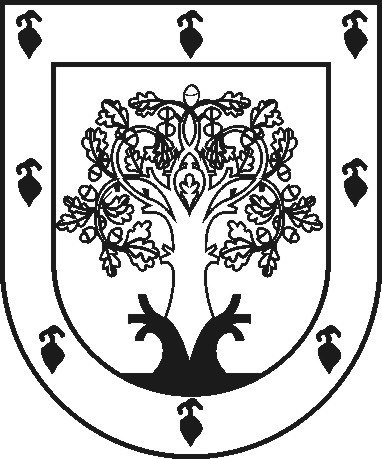 ЧУВАШСКАЯ РЕСПУБЛИКАÇĚРПӲМУНИЦИПАЛЛĂ ОКРУГĔНАДМИНИСТРАЦИЙĚЙЫШĂНУ2023 ç. пуш уйӑхĕн 29-мӗшӗ 332 №Çěрпÿ хулиАДМИНИСТРАЦИЯ ЦИВИЛЬСКОГО МУНИЦИПАЛЬНОГО ОКРУГАПОСТАНОВЛЕНИЕ 29  марта 2023 г. № 332город ЦивильскОб ограничении движения транспортных средств на территории Цивильского муниципального округа Чувашской Республики Приложение №1к постановлению администрации Цивильского муниципального округаот 29 марта 023 года № 332Наименование автомобильных дорогПротяженность, кмА/д «д. Анишкасы - д.Искеево - д.Яндуши»1,330А/д «г.Цивильск - д.Новая Деревня - д.Антраки»3,300А/д «п. Конар - д. Новое Акташево»3,880А/д "с.Чурачики - д.Вторые Тюрары" - д.Калиновка4,620А/д "с.Чурачики - д.Камайкасы" - д.Вторые Вурманкасы3,760А/д "Цивильск-Ульяновск" - д. Первое Чемерчеево1,800А/д "Цивильск-Ульяновск" - д.Татарские Кунаши3,000А/д "Волга" - д.Первое Семеново4,750А/д «с.Богатырево - д.Верхние Хыркасы»3,560А/д "Волга" - д.Вторые Вурманкасы1,500А/д "Волга" - д.Первомайское2,040А/д "Волга"- с. Иваново3,615А/д "Волга"- д.Словаши" - д. Мунсют0,850А/д "п.Молодежный - с.Богатырево – д. Шинары" - д.Большие Тиуши2,100А/д "Волга" - д.Елаши –д. Визикасы" - д.Байдуши1,870А/д "Волга" - д.Елаши – д. Визикасы» – д. Малое Янгорчино0,820А/д «д. Поваркасы – д.Елюккасы»2,324А/д «д.Поваркасы – д.Каткасы» - Новые Ямаши2,660А/д «д.Степное Тугаево – д.Чирши»1,550А/д «д.Мунсют – д.Сятры»2,400А/д «Волга» – д.Коснарбоси» – д.Липсеры1,367А/д «Волга» – д.Коснарбоси» – д.Чирши1,400А/д «Волга» – Марпосад» – д.Торваши3,200А/д «Волга» – Марпосад» – д.Байгеево7,450А/д «Волга» – Марпосад» – д.Вурмеры4,260А/д «Волга» – Марпосад» – д.Узерекасы0,760А/д «Волга» – Марпосад» – д.Булдеево0,900А/д д.Булдеево – д.Акнязево1,450А/д «с.Первое Степаново – д. Иремкасы– д.Амачкасы»3,460А/д «п. Молодёжный – с. Богатырёво – д. Шинары»18,500А/д «Волга» – Елаши – Визикасы»18,350А/д «Волга»-д. Коснарбоси10,670А/д «Волга»-Марпосад»-п. Конар-«Волга»17,915А/д «Волга»-Марпосад-д. Тиньговатово-д. Имбюрти-д. Нюрши»12,480А/д «Цивильск-Ульяновск»-д. Медикасы6,624А/д «Цивильск-Ульяновск»-д. Михайловка3,880А/д «Цивильск-Ульяновск»-д. Поваркасы3,115А/д «Цивильск-Ульяновск»-с. Первое Спепаново-«Волга»15,860А/д «Обход п. Конар»1,560А/д «Цивильск-Ульяновск»-с. Чурачики-граница Красноармейского района»8,880А/д  «Молодежный-Богатырево-Шинары»-Нижние Кибекси0,590А/д «Актай-Большие Тиуши»-Малые Тиуши0,725А/д «Цивильск–Ульяновск»–Верхние Кунаши2,260А/д «Шордауши – Булдеево – Елюй»0,740А/д  «Волга» - Елаши – Визикасы – Сюлескеры2,100А/д «Цивильск-Ульяновск-Первое Степаново-Волга-Большое Тугаево0,790А/д «Волга»-Марпосад-Тиньговатово-Имбюрти-Нюрши-Анишкасы2,000А/д Цивильск-Ульяновск-Новое Сюрбеево0,225А/д Цивильск-Ульяновск-Первое Степаново-Вторые Синьялы1,411А/д Цивильск-Ульяновск-Первое Степаново-Вутакасы-Анаткасы1,700А/д «Граница Марпосадского района-Сюткасы»2,045А/д Конары-Вторые Тойзи0,635А/д «Волга» - Марпосад-Конары-Волга-Хорамалы0,810А/д «Волга»-Тойси1,550А/д «Волга» -Марпосад-Акташкасы1,400А/д «Нижние Кунаши – Татарские Кунаши – Второе Чемерчеево»2,463А/д «Орбаши – Красная Горка»1,487А/д «Волга – Анишхири2,125А/д «Волга» - Марпосад - Байгеево» - Антраки1,906А/д «Вторые Вурманкасы – Тебикасы»0,890А/д «Волга» - Елаши – Визикасы – Толбайкасы0,755А/д «Чурачики – Вторые Тюрары – Калиновка» - Шальчакасы0,729А/д «Молодёжный – Богатырёво – Шинары» - Топтул1,236А/д «Волга» - Елаши – Визикасы» - Мамликасы1,551А/д «Волга» - Елаши – Визикасы» – Синьялы1,700А/д «Волга» - Елаши – Визикасы» - Резинкино0,895А/д «Молодёжный – Богатырёво – Шинары» - Верхние Анатриялы – Нижние Анатриялы2,010А/д Большие Тиуши – Чиршкасы2,538А/д «Волга» - Марпосад – Тиньговатово – Имбюрти – Нюрши» - д. Топнеры1,490А/д Байдуши – Малое Янгорчино – Тяптикасы 2,015А/д «Цивильск – Ульяновск» - Новые Чурачики0,650А/д «Волга» - Марпосад» - Шордауши1,145А/д «Молодёжный – Богатырёво – Шинары» - Актай0,265А/д «Волга» - Первомайское – Вторые Вурманкасы» - Ситчараки0,940А/д Малое Янгорчино – Янорсово2,153А/д «Молодёжный – Богатырёво – Шинары» - Нижняя Шорсирма0,165А/д «Молодёжный – Богатырёво – Шинары» - Верхняя Шорсирма1,605А/д «Волга» - Кисербоси - Кукары4,350А/д «Цивильск – Тюнзыры» - Новая Деревня0,895А/д «Вурмеры – Урезекасы» - Тожможары1,250А/д «Канаш – Тюлькой – Словаши – «Волга» - Малиновка0,172А/д «Чурачики – Вторые Тюрары» - Хорнуй1,300А/д «Цивильск – Ульяновск» - Таганы1,400А/д «Волга» - Цивильский ВСУЗ0,993А/д «Волга» - Орбаши1,087А/д «Цивильск – Ульяновск» - Новое Булдеево1,090А/д «Волга» - Первомайское – Вторые Вурманкасы0,940А/д «Волга» - Марпосад – Конар – «Волга» - Первые Тойзи1,070А/д Цивильск – Байгеево – Торваши» - ДОЛ Звёздный0,720А/д Волга» - г. Цивильск (ул. П.Иванова, Николаева, Никитина, Советская, Октября)3,740А/д «Волга» - Игорвары3,085А/д "Волга"-Словаши-Мунсют-Граница Канашского района2,450А/д «Молодежный – Богатырево – Шинары - _нижние Хыркасы (участок "Верхние Хыркасы - Нижние Хыркасы")0,771А/д "Первое Степаново - Иремкасы" - Амачкасы1,403Всего:270,220